Приложение 2 к приказу УО администрации ИРМОот « 7 »  12     2022г.  № 529 Муниципальное образование: Иркутское  Тема профилактической недели: «Равноправие»Сроки проведения мероприятий: 12.12. -16.12.2022гКонкурс на лучшую иллюстрацию статей Конституции РФ.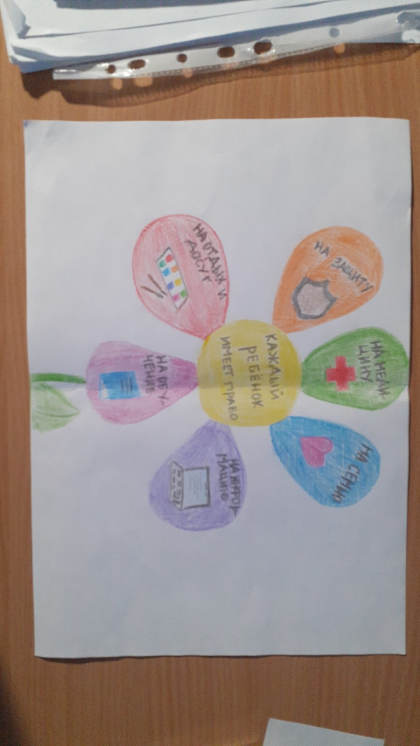 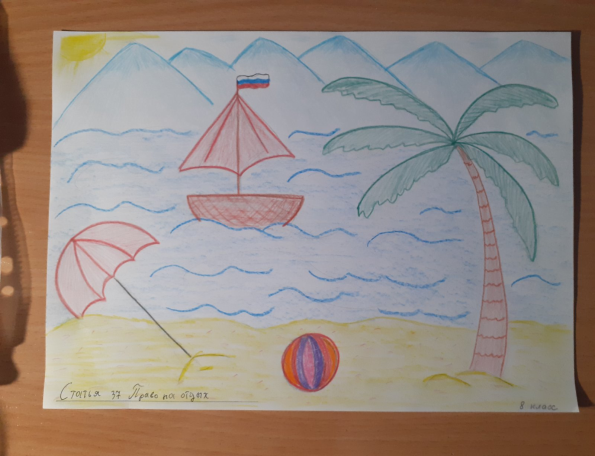 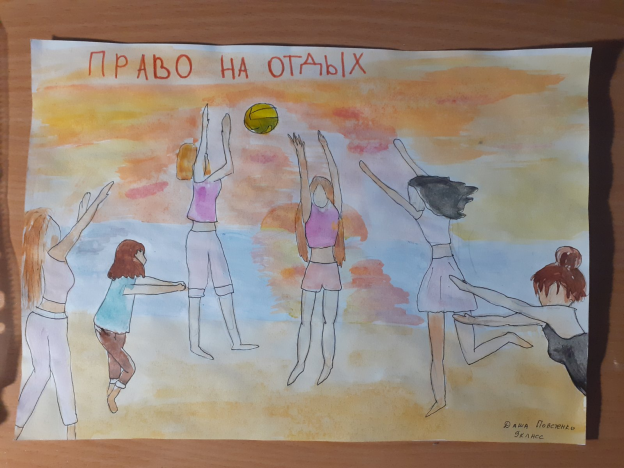 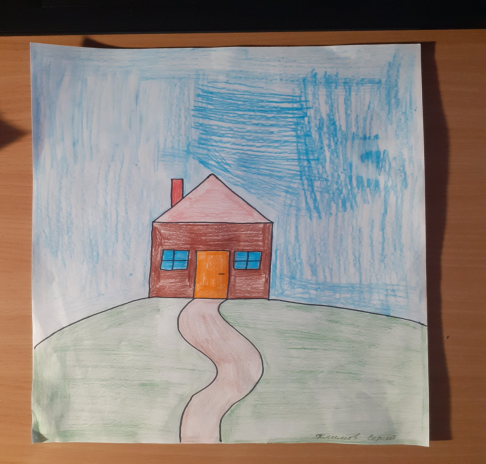 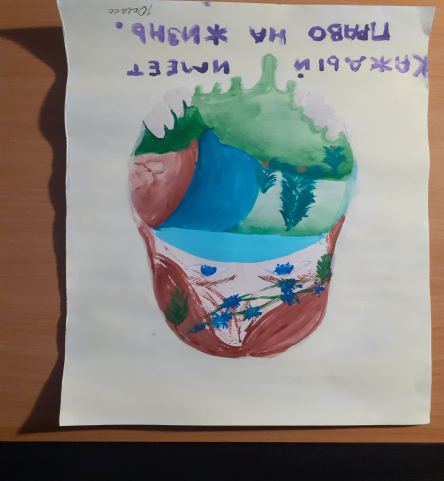 Образовательная организацияКоличество участников, в том числеКоличество участников, в том числеКоличество участников, в том числеКоличество участников, в том числеКоличество проведенных мероприятийВыводы о неделе, описание опыта по внедрению новых эффективных элементов недели(адрес сайта ОО с рабочей ссылкой на информацию о проведении недели) ОбучающихсяРодителейПедагоговСоциальных партнеров (перечислить)Количество проведенных мероприятийВыводы о неделе, описание опыта по внедрению новых эффективных элементов недели(адрес сайта ОО с рабочей ссылкой на информацию о проведении недели) МОУ ИРМО «Листвянская СОШ»202913-51.В 1-11-х классах классными руководителями были проведены тематические классные часы «Конституция – основной закон государства», «День конституции», на которых обсуждались следующие вопросы: Что такое конституция, какие основные права защищает этот документ, какие права и обязанностиесть у ребенка в России;2.Обучающиеся 9-11 классов приняли участие в Конституционном  онлайн-диктанте РДШ;3. Проведен конкурс на лучшую иллюстрацию статей Конституции РФ (фото прилагаются);Проведен урок по окружающему миру в 4 классе «Мы – граждане России»;Проведена деловая игра на уроке обществознания в 11 классе « Я гражданин: мои права и обязанности»Проведение мероприятий позволило успешновыполнить поставленные задачи: повысить информированность участников образовательного процесса об основных правовых аспектах современногообщества,  а также способствовать развитию правовой осознанности.Ссылки на размещение информации о проведенных мероприятиях:1. https://vk.com/wall-171666715_518 